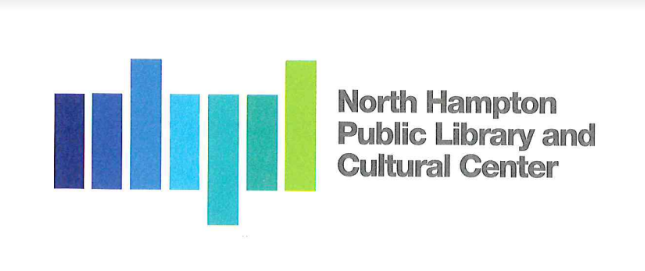 North Hampton Public Library - Board of Trustees Meeting MinutesNotice of Public Meeting At North Hampton Town Hall and Zoom231 Atlantic AveWednesday, September 22, 2021, 5:30 pmAttendees:  Chair:                     Susan LeonardiTreasurer:             Jacqueline Brandt      Secretary: 	  Kathleen KilgoreAlternate:             Emily CreightonLibrary Director:   Susan Grant Assistant Director:  Liz Herold Attendees:  Dana Hooper, John Bottomley, Audrey Prior, Mike Castagna, George Chauncey, John Hubbard____________________________________________________________________________________ Call to Order by the Chair at 5:34 pm  All in attendance recite the Pledge Allegiance. Landscape MeetingGuest:  Mark Olsen, Landwright, LLCThe Board discusses the changes to the proposal Mark has submitted for Phase 2 of the landscaping. The Board would like to see a boxwood hedge from the back parking lot wrapping to the front door main entrance. The hedge proposed for the edge of the patio that runs parrel with Atlantic Ave to just frame the patio and at this time                             now not extending the hedge down to the lower parking lot.John Bottomley suggests we go with Mark Olsen’s original suggestion of planting a Japanese Maple in the horseshoe and we go out to the site and physically look at the space. Mark offers to stake sites for the tree for review.	              Mark Olsen confirms that the irrigation was designed to model this original plan. After                            plantings are in the irrigation can be adjusted to provide sufficient watering. John Hubbard, DPW suggests that we might want to consider putting a finishing grate covering on the drainage pipe openings that would prevent small animals from entering the pipe. Mark Olsen does confirm that there are no conflicts with the drainage pipe and proposed plantings.It is agreed that stone should be placed around the right side of the building behind the boxwood hedge that wraps from the back parking lot to the front entrance.	              Arborvitaes  are to be planted from the fence running parallel with Alden Drive Due to the need for efficient operation of the mechanicals on the backside of the building	 the Board agrees there will be no plantings during this phase of landscaping    around the mechanicals.Motion:  I make a motion we move forward with Landscape Phase 2 plan as designed with the revisions agreed to in tonight meeting, with a not to exceed price of  $23,420.00.Made by: Kathleen Kilgore	 – Second by:  Jacqui LeonardiVote: 3-0Motion:  I make a motion  we approve payment to Landwright, LLC in the amount of $ 3,600.00 for the change order for the addition to the irrigation system after we verify that a change order was not issued for the additional scope of work by Bonnett, Page & Stone $ 3,600.00. Made by:  Kathleen KilgoreSecond by:  Emily CreightonVote: 3-0The Board confirms the Grand Opening will be Wednesday, October 13 from 5 – 7:30pm.Any Other Item that may legally come before the BoardEmily Creighton, Alternate Trustee has requested that a work session be schedule todiscuss the next phase of the landscaping and the landscaping committee should be invited to the session.Next Meeting / AdjournmentSusan Leonardi, the Chair closes the meeting at 7:01 pmMinutes by Recording Secretary:  Kathleen KilgoreApproved:  